„Sport im Park“  
Ergebnisbericht und teilnehmende Vereine in OH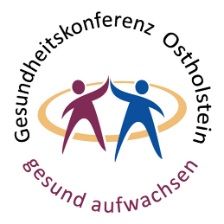 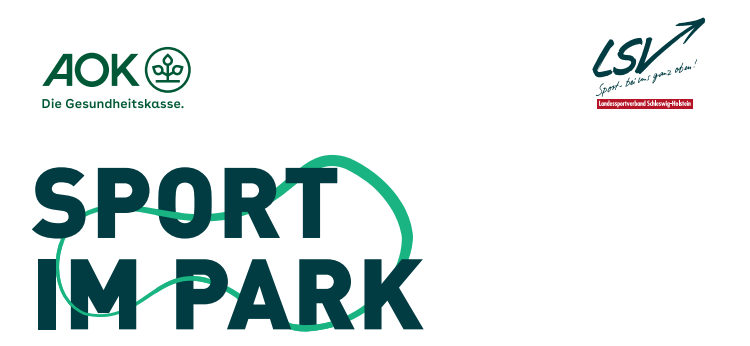 Ergebnisbericht 2021, Auszug S.12,     Seite 13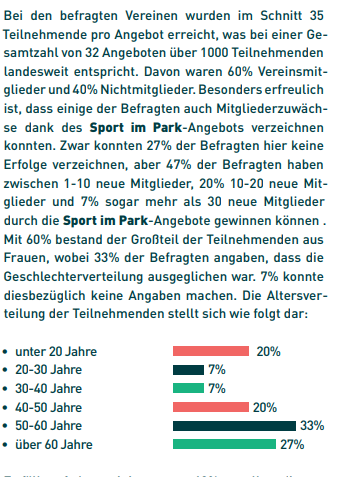 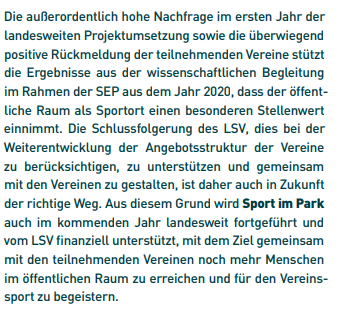 Teilnehmende Vereine in Ostholstein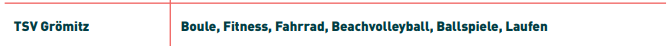 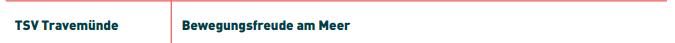 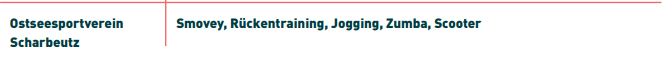 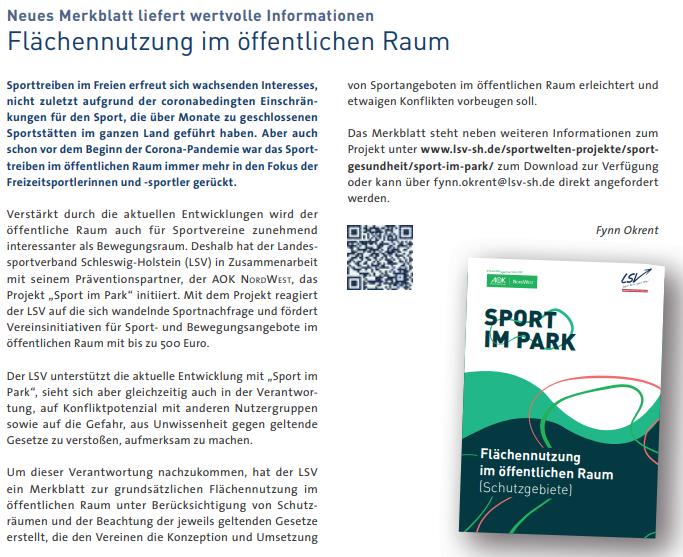 